Phonics flashcardsLearn these sounds with your child. Use the letter sounds, not the letter names. 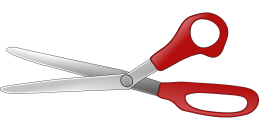 IDEASCan you cut out the boxes and use as flashcards?Can you play snap?Can you match the letter cards together?Can you think of items that begin with g,o,u,l,f,b?Can you make any 3 letter words with the flashcards satpin,  ckehrmd , goulfb?Remember to sound out each letter individually and put the sounds together to make a word. 